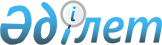 Об утверждении Положения о государственном учреждении "Управление индустриально-инновационного развития Мангистауской области"
					
			Утративший силу
			
			
		
					Постановление акимата Мангистауской области от 28 октября 2015 года № 335. Зарегистрировано Департаментом юстиции Мангистауской области от 07 декабря 2015 года № 2902. Утратило силу постановлением акимата Мангистауской области от 26 апреля 2019 года № 77
      Сноска. Утратило силу постановлением акимата Мангистауской области от 26.04.2019 № 77 (вводится в действие по истечении десяти календарных дней после дня его первого официального опубликования).

      Примечание РЦПИ.

      В тексте документа сохранена пунктуация и орфография оригинала.
       В соответствии с Законом Республики Казахстан от 23 января 2001 года "О местном государственном управлении и самоуправлении в Республике Казахстан" акимат области ПОСТАНОВЛЯЕТ:
      1. Утвердить прилагаемое Положение о государственном учреждении "Управление индустриально-инновационного развития Мангистауской области".
      2. Государственному учреждению "Управление индустриально-инновационного развития Мангистауской области" обеспечить официальное опубликование данного постановления в информационно-правовой системе "Әділет" и в средствах массовой информации, размещение на интернет-ресурсе акимата Мангистауской области.
      3. Контроль за исполнением настоящего постановления возложить на заместителя акима области Амиржанова Р.М.
      4. Настоящее постановление вступает в силу со дня государственной регистрации в органах юстиции и вводится в действие по истечении десяти календарных дней после дня его первого официального опубликования.
      "СОГЛАСОВАНО"   
      исполняющий обязанности руководителя   
      государственного учреждения   
      "Управление индустриально-инновационного   
      развития Мангистауской области"   
      Карасаев Н.К.   
      28 октябрь 2015 год Положение о государственном учреждении
"Управление индустриально-инновационного развития Мангистауской области" 1. Общие положения
      1. Государственное учреждение "Управление индустриально-инновационного развития Мангистауской области" является государственным органом Республики Казахстан, осуществляющим руководство в сфере развития промышленности и инноваций на территории Мангистауской области.
      2. Государственное учреждение "Управление индустриально-инновационного развития Мангистауской области" не имеет ведомств.
      3. Государственное учреждение "Управление индустриально-инновационного развития Мангистауской области" осуществляет свою деятельность в соответствии с Конституцией и законами Республики Казахстан, актами Президента и Правительства Республики Казахстан, иными нормативными правовыми актами, а также настоящим Положением.
      4. Государственное учреждение "Управление индустриально-инновационного развития Мангистауской области" является юридическим лицом в организационно-правовой форме государственного учреждения, имеет печати и штампы со своим наименованием на государственном языке, бланки установленного образца, а также в соответствии с законодательством Республики Казахстан счета в органах казначейства.
      5. Государственное учреждение "Управление индустриально-инновационного развития Мангистауской области" вступает в гражданско-правовые отношения от собственного имени.
      6. Государственное учреждение "Управление индустриально-инновационного развития Мангистауской области" имеет право выступать стороной гражданско-правовых отношений от имени государства, если оно уполномочено на это в соответствии с законодательством.
      7. Государственное учреждение "Управление индустриально-инновационного развития Мангистауской области" по вопросам своей компетенции в установленном законодательством порядке принимает решения, оформляемые приказами первого руководителя государственного учреждения "Управление индустриально-инновационного развития Мангистауской области" и другими актами, предусмотренными законодательством Республики Казахстан.
      8. Структура и лимит штатной численности государственного учреждения "Управление индустриально-инновационного развития Мангистауской области" утверждаются в соответствии с действующим законодательством.
      9. Местонахождение юридического лица: Республика Казахстан, Мангистауская область, 130000, город Актау, 14 микрорайон, 1 дом.
      10. Полное наименование государственного органа:
      на государственном языке: "Маңғыстау облысының индустриялық-инновациялық даму басқармасы" мемлекеттік мекемесі;
      на русском языке: государственное учреждение "Управление индустриально-инновационного развития Мангистауской области".
      11. Учредителем государственного учреждения "Управление индустриально-инновационного развития Мангистауской области" является акимат Мангистауской области.
      12. Настоящее Положение является учредительным документом государственного учреждения "Управление индустриально-инновационного развития Мангистауской области".
      13. Финансирование деятельности государственного учреждения "Управление индустриально-инновационного развития Мангистауской области" осуществляется из областного бюджета.
      14. Государственному учреждению "Управление индустриально-инновационного развития Мангистауской области" запрещается вступать в договорные отношения с субъектами предпринимательства на предмет выполнения обязанностей, являющихся функциями государственного учреждения "Управление индустриально-инновационного развития Мангистауской области".
      15. Режим работы определяется государственным учреждением "Управление индустриально-инновационного развития Мангистауской области" самостоятельно в соответствии с требованиями действующего законодательства Республики Казахстан. 2. Миссия, основные задачи, функции, права и обязанности Управления индустриально-инновационного развития Мангистауской области
      16. Миссией государственного учреждения "Управление индустриально-инновационного развития Мангистауской области" является эффективная реализация государственной политики на местном уровне в области развития промышленности и инноваций.
      17. Основными задачами государственного учреждения "Управление индустриально-инновационного развития Мангистауской области" являются:
      1) обеспечение условий для развития новых конкурентоспособных производств на территории Мангистауской области;
      2) поддержка эффективного внедрения инноваций и развития высокотехнологичных производств;
      3) повышение инвестиционной привлекательности и экспортного потенциала субъектов индустриально-инновационной деятельности;
      4) оказание содействия субъектам индустриально-инновационной деятельности в развитии экспортного потенциала;
      5) оказание содействия субъектам индустриально-инновационной деятельности в международном сотрудничестве в сфере индустриально-инновационной деятельности;
      6) осуществление иных задач, возложенных на государственное учреждение "Управление индустриально-инновационного развития Мангистауской области" в порядке, установленном законодательством Республики Казахстан.
      18. Государственное учреждение "Управление индустриально-инновационного развития Мангистауской области" в соответствии с возложенными на него задачами в установленном законодательством порядке осуществляет следующие функции:
      1) участвует в реализации государственной политики в сфере государственной поддержки индустриально-инновационной деятельности на территории области;
      2) разрабатывает региональную карту индустриализации;
      3) вносит предложения в уполномоченный орган по государственному планированию по определению приоритетных секторов экономики;
      4) осуществляет сбор, анализ и предоставляет в уполномоченный орган в области государственной поддержки индустриально-инновационной деятельности информацию по местному содержанию в закупках организаций согласно перечню, утвержденному Правительством Республики Казахстан, по форме и сроки, установленные законодательством Республики Казахстан;
      5) предоставляет в уполномоченный орган в области государственной поддержки индустриально-инновационной деятельности информацию о реализации мер государственной поддержки индустриально-инновационной деятельности;
      6) проводит работу, направленную на увеличение местного содержания в промышленном обрабатывающем секторе экономики и инвестиционных проектах области;
      7) участвует в разработке программ по улучшению инвестиционного климата и привлечения инвестиций, формирует банк данных по инвестиционным и инновационным проектам региона, обеспечивает включение инвестиционных проектов в Карту индустриализации в рамках приоритетов государственной программы индустриально-инновационного развития;
      8) предоставляет в уполномоченный орган в области государственной поддержки индустриально-инновационной деятельности предложения по определению приоритетных направлений предоставления инновационных грантов;
      9) осуществляет разработку и исполнение планов мероприятий по реализации технических регламентов, в том числе Таможенного союза;
      10) оказывает государственную услугу по выдаче лицензии на осуществление деятельности по сбору (заготовке), хранению, переработке и реализации юридическими лицами лома и отходов цветных и черных металлов;
      11) принимает меры по реализации Программы "Производительность 2020";
      12) осуществляет организацию и функционирование в регионе специальной экономической зоны "Морпорт Актау";
      13) осуществляет иные полномочия, возлагаемые на государственное учреждение "Управление индустриально-инновационного развития Мангистауской области" законодательством Республики Казахстан.
      19. Государственное учреждение "Управление индустриально-инновационного развития Мангистауской области" при реализации возложенных на него задач и осуществления своих функций имеет право в установленном порядке:
      1)  оказывать методическую, консультационную, практическую и иную помощь элементам индустриально-инновационной инфраструктуры, субъектам индустриально-инновационной системы, осуществляющим государственную поддержку индустриально-инновационной деятельности;
      2) запрашивать и получать от государственных органов и организаций необходимую информацию и материалы для решения задач, возложенных на государственное учреждение "Управление индустриально-инновационного развития Мангистауской области";
      3) вносить предложения по разработке нормативных правовых актов в области индустриально-инновационной деятельности;
      4) вести учет лицензий, а также контроль за соблюдением лицензионных правил;
      5) производить в установленном законодательством порядке проверку соответствия квалификационным требованиям и установленным правилам заявителями;
      6) вносить предложения о привлечении к ответственности юридических лиц в соответствии с действующим законодательством;
      7) проводить совещания, семинары, конференции, круглые столы и иные заседания по вопросам, входящим в компетенцию государственного учреждения "Управление индустриально-инновационного развития Мангистауской области";
      8) вносить предложения по созданию консультативно-совещательных органов (рабочие группы, советы, комиссии) по вопросам, входящим в компетенцию государственного учреждения "Управление индустриально-инновационного развития Мангистауской области";
      9) осуществлять иные права, установленные законодательством Республики Казахстан.
      20. Обязанности государственного учреждения "Управление индустриально-инновационного развития Мангистауской области":
      1) давать разъяснения по вопросам, входящим в компетенцию государственного учреждения "Управление индустриально-инновационного развития Мангистауской области";
      2) представлять необходимые материалы и информацию в пределах своей компетенции и в рамках законодательства в случае официального запроса об этом юридических и физических лиц;
      3) обеспечивать соблюдение сотрудниками государственного учреждения "Управление индустриально-инновационного развития Мангистауской области" норм этики административных государственных служащих;
      4) выполнять иные обязанности, входящие в компетенцию государственного учреждения "Управление индустриально-инновационного развития Мангистауской области". 3. Организация деятельности Управления индустриально-инновационного развития Мангистауской области
      21. Руководство государственным учреждением "Управление индустриально-инновационного развития Мангистауской области" осуществляется первым руководителем, который несет персональную ответственность за выполнение возложенных на государственное учреждение "Управление индустриально-инновационного развития Мангистауской области" задач и осуществление им своих функций.
      22. Первый руководитель государственного учреждения "Управление индустриально-инновационного развития Мангистауской области" назначается на должность и освобождается от должности акимом области.
      23. Первый руководитель государственного учреждения "Управление индустриально-инновационного развития Мангистауской области" имеет двух заместителей, которые назначаются на должности и освобождаются от должностей в соответствии законодательством Республики Казахстан.
      24. Полномочия первого руководителя государственного учреждения "Управление индустриально-инновационного развития Мангистауской области":
      1) организует и руководит работой государственного учреждения "Управление индустриально-инновационного развития Мангистауской области";
      2) определяет обязанности и полномочия работников государственного учреждения "Управление индустриально-инновационного развития Мангистауской области";
      3) назначает на должности и освобождает от должностей работников государственного учреждения "Управление индустриально-инновационного развития Мангистауской области";
      4) в установленном законодательством порядке налагает дисциплинарные взыскания и применяет меры по поощрению сотрудников государственного учреждения "Управление индустриально-инновационного развития Мангистауской области";
      5) в соответствии с законодательством Республики Казахстан издает приказы, дает указания обязательные для исполнения работниками государственного учреждения "Управление индустриально-инновационного развития Мангистауской области";
      6) утверждает структуру и штатное расписание государственного учреждения "Управление индустриально-инновационного развития Мангистауской области";
      7) представляет интересы государственного учреждения "Управление индустриально-инновационного развития Мангистауской области" во всех государственных органах и организациях;
      8) обеспечивает соблюдение гендерного баланса при выдвижении мужчин и женщин на руководящие должности;
      9) контролирует работу по подготовке отчетных материалов по вопросам, входящим в компетенцию государственного учреждения "Управление индустриально-инновационного развития Мангистауской области";
      10) осуществляет контроль за целевым расходованием финансовых средств и сохранностью материальных ценностей, закрепленных за государственным учреждением "Управление индустриально-инновационного развития Мангистауской области";
      11) несет персональную ответственность за работу по противодействию коррупции в государственном учреждении "Управление индустриально-инновационного развития Мангистауской области";
      12) осуществляет иные полномочия в соответствии с законодательством Республики Казахстан.
      25. Исполнение полномочий первого руководителя государственного учреждения "Управление индустриально-инновационного развития Мангистауской области" в период его отсутствия осуществляется лицом, его замещающим в соответствии с действующим законодательством. 4. Имущество Управления индустриально-инновационного развития Мангистауской области
      26. Государственное учреждение "Управление индустриально-инновационного развития Мангистауской области" имеет на праве оперативного управления обособленное имущество.
      27. Имущество государственного учреждения "Управление индустриально-инновационного развития Мангистауской области" формируется за счет имущества (включая денежных доходов), переданного ему собственником, а также имущества, приобретенного в результате собственной деятельности и иных источников, не запрещенных законодательством Республики Казахстан.
      28. Имущество, закрепленное за государственным учреждением "Управление индустриально-инновационного развития Мангистауской области", относится к областной коммунальной собственности.
      29. Государственное учреждение "Управление индустриально-инновационного развития Мангистауской области" не вправе самостоятельно отчуждать или иным способом распоряжаться закрепленным за ним имуществом и имуществом, приобретенным за счет средств, выделенных ему по плану финансирования, если иное не установлено законодательством. 5. Порядок внесения изменений и дополнений в Положение
      30. Внесение изменений и дополнений в Положение производится по постановлению акимата Мангистауской области.
      31. Внесенные изменения и дополнения в Положение регистрируются в соответствии с законодательством Республики Казахстан. 6. Реорганизация и ликвидация Управления индустриально-инновационного развития Мангистауской области
      32. Реорганизация и ликвидация государственного учреждения "Управление индустриально-инновационного развития Мангистауской области" осуществляется акиматом области.
      _____________________________
					© 2012. РГП на ПХВ «Институт законодательства и правовой информации Республики Казахстан» Министерства юстиции Республики Казахстан
				
Аким области
А. АйдарбаевУтверждено
постановлением акимата
Мангистауской области
от 28 октября 2015 года № 335